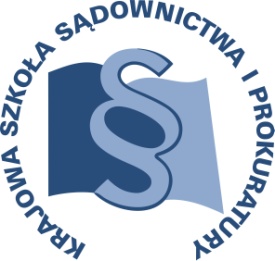 OSU-II.401.2.7.2018		       Lublin,14 czerwca 2018 r. U9/F/18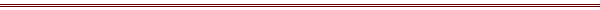 P R O G R A MSZKOLENIA DLA URZĘDNIKÓW WYDZIAŁÓW KARNYCH SĄDÓW REJONOWYCHz obszaru apelacji łódzkiejTEMAT SZKOLENIA:„Czynności kancelaryjno-biurowe dla urzędników wydziałów karnych sądów powszechnych”DATA I MIEJSCE:8 października 2018 r.				Sąd Okręgowy w Łodzi					Plac Dąbrowskiego 5, 90-921 Łódź sala konferencyjna nr 365ORGANIZATOR:Krajowa Szkoła Sądownictwa i ProkuraturyOśrodek Szkolenia Ustawicznego i Współpracy Międzynarodowejul. Krakowskie Przedmieście 62, 20 - 076 Lublintel. 81 440 87 10OSOBY ODPOWIEDZIALNE ZE STRONY ORGANIZATORA:merytorycznie: 					organizacyjnie:sędzia Grzegorz Kister	 			starszy inspektor Katarzyna Ścibaktel. 81 81 458 37 54				tel. 81 458 37 43e-mail: g.kister@kssip.gov.pl			e-mail: k.scibak@kssip.gov.plWYKŁADOWCY:Lucyna Micherdastarszy inspektor ds. biurowości - Kierownik Oddziału Administracyjnego Sądu Okręgowego w Bielsku-Białej. Długoletni pracownik administracji sądowej, posiadająca szeroką praktykę w wymiarze sprawiedliwości z zakresu biurowości sądowej oraz przygotowanie i doświadczenie pedagogiczne.Zajęcia prowadzone będą w formie seminarium.PROGRAM SZCZEGÓŁOWYPONIEDZIAŁEK		8 października 2018 r.09.00 – 11.15	Czynności sekretariatu na poszczególnych etapach postępowania (od rejestracji pisma wszczynającego postępowanie w sprawie poprzez wykonywanie wydawanych w sprawach zarządzeń, przygotowywanie posiedzeń i rozpraw do przekazania prawomocnie zakończonej sprawy do postępowania wykonawczego).	Prowadzenie - Lucyna Micherda11.15 – 11.30	przerwa 11.30 – 13.45	Urządzenia ewidencyjne i przepływ spraw w świetle regulacji dotyczących biurowości (rodzaje urządzeń ewidencyjnych, sposób i reguły dotyczące prowadzenia ksiąg biurowych w tym Wykazu „D” oraz Wykazu „Wz”).	Zasady sporządzania korespondencji biurowej (redagowanie pism urzędowych, struktura, status pisma). 	Prowadzenie - Lucyna Micherda13.45 – 14.05	przerwa 14.05 – 15.35	Wokandy sądowe – forma, przedmiot, termin sporządzania, zakres informacji umieszczanych na wokandzie, treść, odstąpienie od podania imion oraz nazwisk osób wezwanych, informacje zamieszczane 
w czasie trwania sesji.	Informatyzacja kontaktu ze stronami (korespondencja elektroniczna, e-mailem, e-PUAP, obieg korespondencji elektronicznej, udzielanie odpowiedzi na zapytania złożone drogą elektroniczną, termin i sposób załatwiania wniosków złożonych drogą elektroniczną). Portal Orzeczeń, Portal Informacyjny.	Prowadzenie - Lucyna MicherdaProgram szkolenia dostępny jest na Platformie Szkoleniowej KSSiP pod adresem:http://szkolenia.kssip.gov.pl/login/ oraz na stronie internetowej KSSiP pod adresem: www.kssip.gov.plZaświadczenie potwierdzające udział w szkoleniu generowane jest za pośrednictwem Platformy Szkoleniowej KSSiP. Warunkiem uzyskania zaświadczenia jest obecność na szkoleniu oraz uzupełnienie znajdującej się na Platformie Szkoleniowej anonimowej ankiety ewaluacyjnej (znajdującej się pod programem szkolenia) dostępnej w okresie 30 dni po zakończeniu szkolenia.Po uzupełnieniu ankiety zaświadczenie można pobrać i wydrukować z zakładki 
„moje zaświadczenia”.